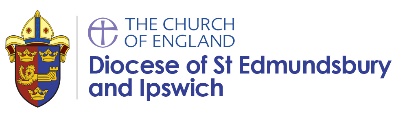 Year group: 2             Term:     Spring 1                  Date:                 Class:Year group: 2             Term:     Spring 1                  Date:                 Class:Year group: 2             Term:     Spring 1                  Date:                 Class:How do some Muslims show Allah is compassionate and  merciful?How do some Muslims show Allah is compassionate and  merciful?How do some Muslims show Allah is compassionate and  merciful?Teachers will enable pupils to be able to achieve some of these outcomes, as appropriate to their age and stage:Teachers will enable pupils to be able to achieve some of these outcomes, as appropriate to their age and stage:Teachers will enable pupils to be able to achieve some of these outcomes, as appropriate to their age and stage:Working towards:Expected:Greater depth:These pupils may recall details from the various stories encountered in the unit but are unable to connect them to the idea of showing compassion.Pupils encounter Islam and learn that the names ‘Allah’ and ‘Muhammad’ are important to Muslims. They listen to the story of Muhammad and the crying camel. From this story – and others encountered in the unit – they can summarise what Muslims learn about compassion.  Pupils may also refer to the words of the Bismallah. Pupils demonstrate an understanding that Ramadan is an important time of year. They explain what some Muslims do during this time.  They recall how some Muslims show compassion at Eid with examples like giving gifts to those in need. Ultimately, pupils understand the key idea from this unit:Because Muslims believe Allah is a God of compassion they show compassion to others. These pupils are able to draw on more than one example to illustrate why compassion is important to Muslims. They use the correct terminology (‘fasting’ and ‘sharing’).   They are curious to learn more about Islam.Names<when assessed, list names of children in class here>Names<when assessed, list names of children in class here>Names<when assessed, list names of children in class here>%%%